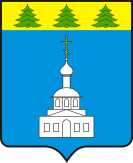 АДМИНИСТРАЦИЯ ЗНАМЕНСКОГО РАЙОНА ОРЛОВСКОЙ ОБЛАСТИПОСТАНОВЛЕНИЕ« 08 » декабря 2021 года                                                                                   № 409       с. ЗнаменскоеО внесении изменений в постановление Администрации Знаменского района Орловской области от 08 ноября 2017 года     № 391 «Об утверждении муниципальной программы «Капитальный ремонт общего имущества в многоквартирных домах на территории Знаменского района Орловской области»В целях реализации статьи 9 Закона Орловской области от 28 июня 2013 года № 1498-ОЗ «Об отдельных правоотношениях в сфере организации проведения капитального ремонта общего имущества в многоквартирных домах, расположенных на территории Орловской области», с целью упорядочения программных мероприятий и объемов финансирования муниципальной программы «Капитальный ремонт общего имущества в многоквартирных домах на территории Знаменского района Орловской области», Администрация Знаменского района Орловской области  П О С Т А Н О В Л Я Е Т :Внести в приложение 1 к постановлению  Администрации Знаменского района Орловской области от  08 ноября  2017 года № 391  «Об утверждении муниципальной программы «Капитальный ремонт общего имущества в многоквартирных домах на территории Знаменского района Орловской области» следующие изменения:В паспорте муниципальной программы «Капитальный ремонт общего имущества в многоквартирных домах на территории Знаменского района Орловской области» позицию «Объемы бюджетных ассигнований на реализацию муниципальной программы» изложить в новой редакции:Раздел 5 «Ресурсное обеспечение Программы» изложить в новой редакции:тыс.руб.Приложение 2  к постановлению Администрации Знаменского района Орловской области от 08 ноября 2017 года № 391 изложить  в новой редакции, согласно приложению  к настоящему постановлению.2. Финансовому отделу Администрации Знаменского района Орловской области (А.Е. Беляковой) внести соответствующие изменения в бюджетную роспись Знаменского муниципального района и подготовить предложения о внесении изменений в решение Знаменского районного Совета народных депутатов Орловской области от 24 декабря 2020 года № 37-01-РС «О бюджете Знаменского муниципального района Орловской области на 2021 год и на плановый период 2022-2023 годов».3. И. о. начальника отдела бухгалтерского учета и отчетности Администрации Знаменского района Орловской области (А.Н. Глухова) внести соответствующие изменения в смету расходов учреждения.4. Отделу архитектуры, строительства, ЖКХ и дорожной деятельности (О.А.Петренко) предоставить электронную версию настоящего постановления для размещения на официальном сайте Администрации Знаменского района Орловской области в сети Интернет в отдел организационно-кадровой работы и делопроизводства (Л.В. Скрипченко).5.   Контроль за исполнением настоящего постановления оставляю за собой.Приложение к постановлению администрацииЗнаменского муниципального района                                                                                                                                                                                              от « 08 » декабря 2021г.№ 409Ресурсное обеспечение реализации муниципальной программы «Капитальный ремонт общего имущества в многоквартирных домах на территории Знаменского района Орловской области»Объемы бюджетных ассигнований на реализацию муниципальной программыОбъем бюджетных ассигнований на   реализацию муниципальной программы  составляет 363,482 тыс. рублей, в том числе по годам:Местный бюджет:2018 г. – 93,5 тыс.рублейИз них:-капитальный ремонт общего имущества из средств местного бюджета – 93,5 тыс.рублей 2019 г. – 109,852  тыс.рублейИз них:-капитальный ремонт общего имущества из средств местного бюджета – 79,856 тыс.рублей 2020 г. 82,045  тыс.рублейИз них:-капитальный ремонт общего имущества из средств местного бюджета – 82,045 тыс.рублей 2021 г. – 78,085 тыс.рублейИз них:-капитальный ремонт общего имущества из средств местного бюджета – 78,085 тыс.рублей  - объем финансирования на реализацию программы уточняется ежегодно при формировании бюджета на очередной финансовый год   №Источник ресурсного обеспечения2018 год2019 год2020 год2021 годВсего: в том числе:93,5109,85282,04578,085местный бюджетиз них:93,5109,85282,04578,085взносы на капитальный ремонт общего имущества93,5109,85282,04578,085Заместитель главы администрации Знаменского района А.А. БасовСтатусНаименование муниципальной программы, цель программыОтветственный исполнитель и соисполнители муниципальной программы, главные распорядители средств местного бюджетаКод бюджетной классификацииКод бюджетной классификацииКод бюджетной классификацииКод бюджетной классификацииКод бюджетной классификацииКод бюджетной классификацииКод бюджетной классификацииКод бюджетной классификацииКод бюджетной классификацииКод бюджетной классификацииСтатусНаименование муниципальной программы, цель программыОтветственный исполнитель и соисполнители муниципальной программы, главные распорядители средств местного бюджетаГРБСРзПрЦСРВРВсеготыс. руб.2018г2019г2020г2020г2021гМуниципальная программа«Капитальный ремонт общего имущества в многоквартирных домах на территории Знаменского района Орловской области» взносы на капитальный ремонт общего имуществаОтдел образования Администрации Знаменского района176,39743,568,99633,70733,70730,194Муниципальная программа«Капитальный ремонт общего имущества в многоквартирных домах на территории Знаменского района Орловской области» взносы на капитальный ремонт общего имуществаАдминистрация Знаменского района187,19450,040,85648,33847,89147,891Итого363,48293,5109,85282,04578,08578,085